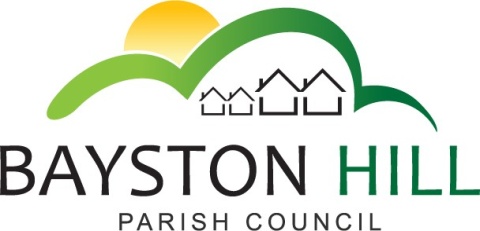 		    		‘protecting and improving the quality of life				        for all Bayston Hill residents’Clerk to the Council/RFO: Caroline HigginsChairman: Cllr Keith KeelParish Office  Lyth Hill Road                                                                            Bayston Hill                                                                            Shrewsbury                                                                                               Telephone/Fax: 01743 874651E-mail: baystonhillpc@hotmail.com                                     www.baystonhillparishcouncil.org.uk/ Committee Members:  Cllrs Breeze (Chairman), Jones, Keel; Mrs Lewis; Gouge; Hudson.Dear Councillors,You are summoned to attend a Planning Committee meeting on Monday 23 October at 7.00 pm in the Memorial Hall.Caroline HigginsCaroline HigginsClerk to the Council					                           		       17 October 2017AGENDAP 87.17	TO RECEIVE APOLOGIES AND REASONS FOR ABSENCEP 81.17	DISCLOSURE OF PECUNIARY INTEREST – Disclosure of any disclosable pecuniary interest in a matter to be discussed at the meeting and which is not included in the register of interests.  Members are reminded that they are required to leave the room during the discussion and voting on matters in which they have a disclosable pecuniary interest, whether or not the interest is entered in the register of members’ interests maintained by the Monitoring Officer.P82.17	PUBLIC SPEAKING AT COUNCIL MEETINGS – To allow members of the public to speak on any planning related item for a maximum of 3 minutes each at the Chairman’s discretion P83.17	MINUTES - To approve and sign off the minutes of the Planning Committee meeting held on Monday 2 October 2017.P84.17	FOLLOW UP FROM MEETING WITH PARADE MANAGEMENT AGENTP85.17	PLANNING APPLICATIONS – To consider the following planning applications:Application  17/04769/OUT -  Harlyn , Pulley Lane, Bayston Hill:  Outline application (all matters reserved) for the erection of 2 No. two-storey dwellings with integral garages, repositioned shared access and access road   Click here to view online; (Response deadline 9 November 2017)Application 17/04338/FUL  -  Dobbies Garden Centre , Hereford Road, Bayston Hill; Alterations in connection with creation of new food hall entrance and construction of a poly tunnel; Click here to view online (Response deadline 8 November 2017)Application 17/04868/MAW -  Bayston Hill Quarry, Sharpstones Lane, Bayston Hill;  Extraction of sand and gravel, construction of screen bank, diversion of access to Bomere Farm and related engineering operations; Click here  to view the application onlineTo consider any new planning applications validated since the publication of the agendaP86.17		PLANNING DECISIONS – To note the following planning decisions:Application 17/02561/OUT  Proposed Residential Development Land West Of, Lyth Hill Road, Bayston Hill,:  Outline application for residential development and associated infrastructure with new access; Decision:  Refuse Click here to view decision onlineTo note any additional planning decisions made since the publication of the agendaP87.17	PLANNING APPEALS – To consider any planning appeals registered since the publication of the agenda.P88.17	CORRESPONDENCE – To consider any correspondence received by the Council relating to planning issues and to agree an appropriate responseP89.17	WOODLAND AT HANLEY LANE – To note the offer for sale of woodland off Hanley Lane and discuss the planning implications thereof.  To consider any appropriate Parish Council actionP90.17	APPROVAL OF PAYMENTS – To approve all payments listed on payments schedule (to follow)